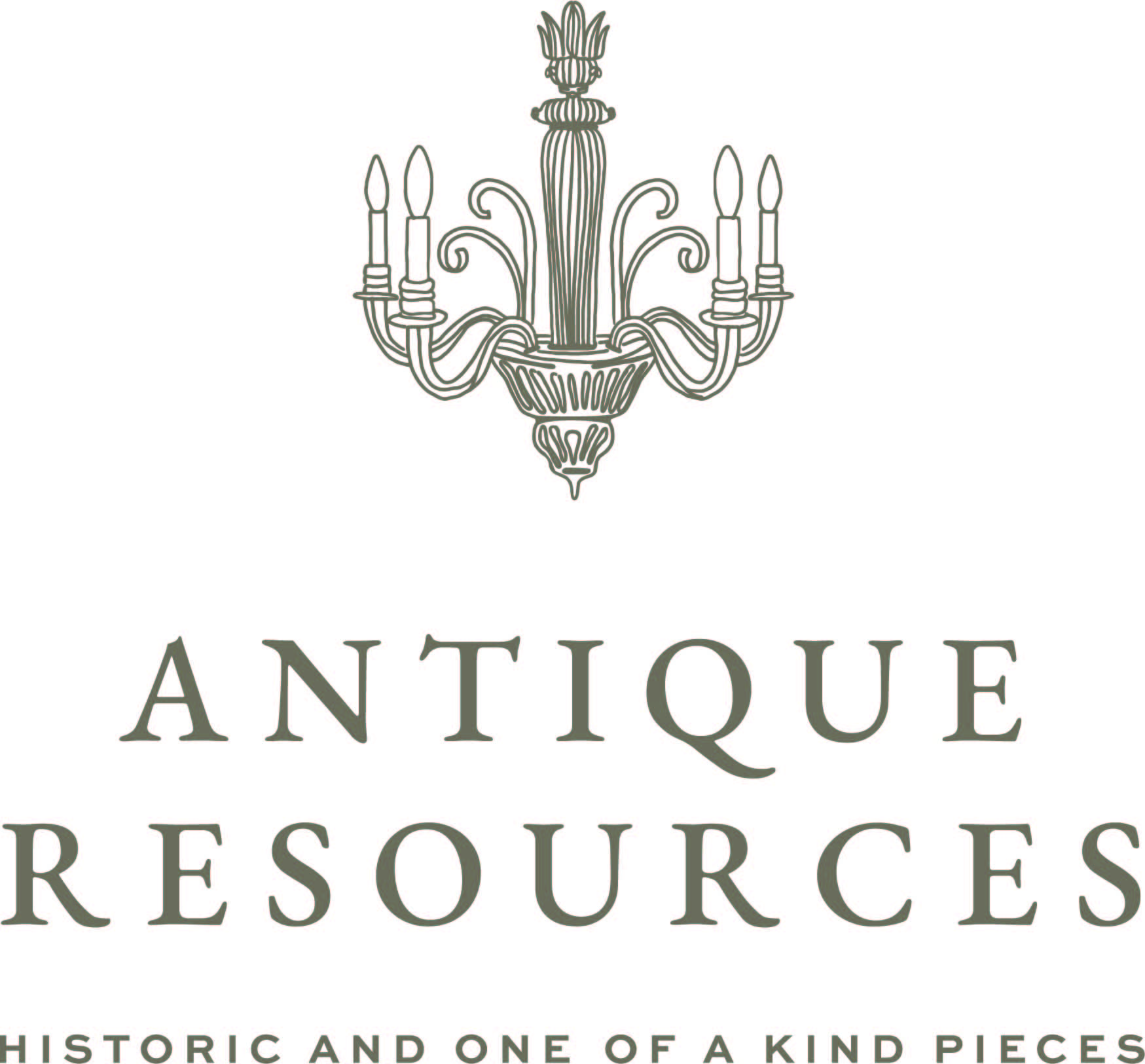 Aaron’s Reliable Inc. Movers of Fine Art & Antiques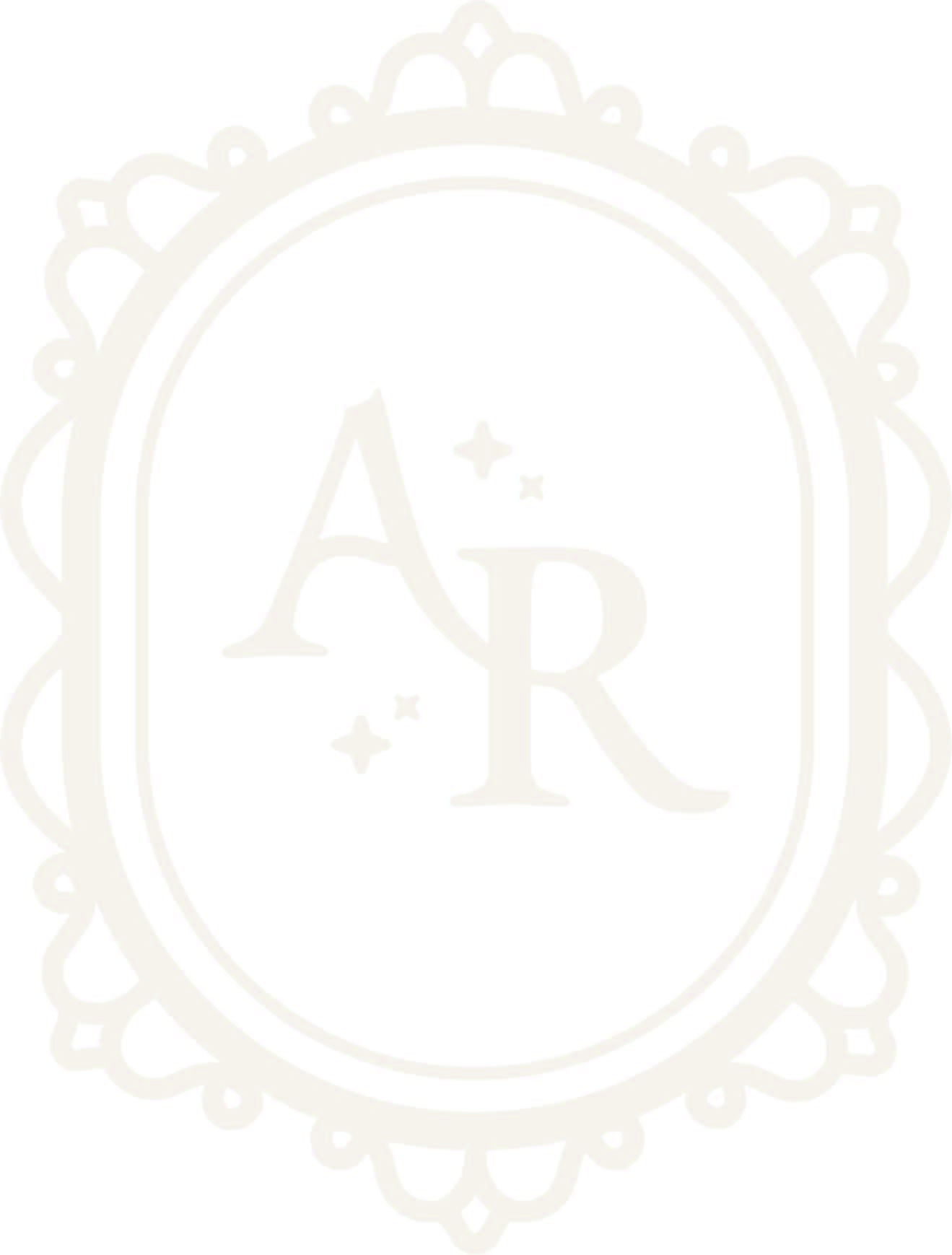 www.aaronsreliable.comaaronsreliable@gmail.com(312) 491-9322Affordable Moving Co.www..affordablechicago.commatt@affordablechicago.com(773) 637-3131Bradtke Moverswww.bradtkmovers.comcontact@bradtkemove.com(773) 478-1911Crate & FreightersCratersandfreighterschicago.comnwchicago@cratersandfreighter.com(815) 609-7201 | (877) 278-6378Shipping Suggestions Local MoversDollyDollydolly.com(312) 625-5355Plyconwww.plycongroup.com(708) 339-8805 | (888) 655-2664sandra@plyconvanlines.comSchlep www.schlep.it(844) 972-4536The Professionals Moving Specialistwww.thepromove.com(773) 478-1365 | (888) 225-7351info@thepromove.comWe Move ChicagoWemovechicago.com(773) 268-1700Wolley Moverswolleymovers.com(773) 761-8330wolleymovers@gmail.comYour Personal MoversDarryl “DJ” Jonesjonesdj1s773@gmail.com(312) 671-5286